แบบเสนอชื่อข้าราชการตำรวจเข้ารับการสรรหาและคัดเลือกเพื่อประกาศเชิดชูเกียรติ    .................................................ส่วนที่ 1 : ผู้เสนอชื่อข้าราชการตำรวจ (ขีดเครื่องหมาย / หน้าหัวข้อตามที่ระบุ)	    .......... ผู้บังคับบัญชา   .......... เพื่อนร่วมงาน   ........... ประชาชนหรือหน่วยงานภาคประชาชนส่วนที่ 2 : รายละเอียดของผู้เสนอ	ยศ ชื่อ ชื่อสกุล/หน่วยงาน ผู้เสนอชื่อ :        พ.ต.อ.มารุต  สุดหนองบัว                                .	ตำแหน่ง :       ผกก.สน.พหลโยธิน                                                                                .	สังกัด :       สน.พหลโยธิน  บก.น.2                                                                               .ส่วนที่ 3 : รายละเอียดของข้าราชการตำรวจที่เสนอ (เสนอได้ไม่จำกัดจำนวน) ดังนี้1) ยศ ชื่อ ชื่อสกุล พ.ต.ท.กชกร  ไทรศาศวัต  ตำแหน่ง  รอง ผกก.ป.สน.พหลโยธิน                          .เหตุผลที่ควรได้รับการประกาศเชิดชูเกียรติ เป็นผู้มีความประพฤติดีเยี่ยม มีความมุ่งมั่น ในคุณงามความดี มีคุณธรรม ในการปฏิบัติหน้าที่ ไม่เคยถูกร้องเรียน หรือลงโทษทางวินัยหรืออาญา2) ยศ ชื่อ ชื่อสกุล พ.ต.ท.วุฒิชัย  ปานสมบัติ  ตำแหน่ง  สว.อก.สน.พหลโยธิน                                .เหตุผลที่ควรได้รับการประกาศเชิดชูเกียรติ เป็นผู้มีความประพฤติดีเยี่ยม มีความมุ่งมั่น ในคุณงามความดี มีคุณธรรม ในการปฏิบัติหน้าที่ ไม่เคยถูกร้องเรียน หรือลงโทษทางวินัยหรืออาญา3) ยศ ชื่อ ชื่อสกุล  ร.ต.อ.กาจกริช  เพ็งเพชร  ตำแหน่ง  รอง สว.(จร.) สน.พหลโยธิน                      .เหตุผลที่ควรได้รับการประกาศเชิดชูเกียรติ เป็นผู้มีความประพฤติดีเยี่ยม มีความมุ่งมั่น ในคุณงามความดี มีคุณธรรม ในการปฏิบัติหน้าที่ ไม่เคยถูกร้องเรียน หรือลงโทษทางวินัยหรืออาญา4) ยศ ชื่อ ชื่อสกุล  ร.ต.อ.หญิงสายพิน  พลสามารถ  ตำแหน่ง  รอง สว.(ชส.) สน.พหลโยธิน              .เหตุผลที่ควรได้รับการประกาศเชิดชูเกียรติ เป็นผู้มีความประพฤติดีเยี่ยม มีความมุ่งมั่น ในคุณงามความดี มีคุณธรรม ในการปฏิบัติหน้าที่ ไม่เคยถูกร้องเรียน หรือลงโทษทางวินัยหรืออาญา5) ยศ ชื่อ ชื่อสกุล  ร.ต.ต.อนุชิต  เสมานารถ  ตำแหน่ง  รอง สว.(จร.) สน.พหลโยธิน                      .เหตุผลที่ควรได้รับการประกาศเชิดชูเกียรติ เป็นผู้มีความประพฤติดีเยี่ยม มีความมุ่งมั่น ในคุณงามความดี มีคุณธรรม ในการปฏิบัติหน้าที่ ไม่เคยถูกร้องเรียน หรือลงโทษทางวินัยหรืออาญา6) ยศ ชื่อ ชื่อสกุล  ร.ต.ต.ธนงค์ศักดิ์  นงรัตน์  ตำแหน่ง  รอง สว.(ป.) สน.พหลโยธิน                       .เหตุผลที่ควรได้รับการประกาศเชิดชูเกียรติ เป็นผู้มีความประพฤติดีเยี่ยม มีความมุ่งมั่น ในคุณงามความดี มีคุณธรรม ในการปฏิบัติหน้าที่ ไม่เคยถูกร้องเรียน หรือลงโทษทางวินัยหรืออาญา	7) ยศ ชื่อ ชื่อสกุล  ด.ต.ธรรมรัตน์  พุกพิบูลย์  ตำแหน่ง  ผบ.หมู่ (ป.) สน.พหลโยธิน                        .เหตุผลที่ควรได้รับการประกาศเชิดชูเกียรติ เป็นผู้มีความประพฤติดีเยี่ยม มีความมุ่งมั่น ในคุณงามความดี มีคุณธรรม ในการปฏิบัติหน้าที่ ไม่เคยถูกร้องเรียน หรือลงโทษทางวินัยหรืออาญา8) ยศ ชื่อ ชื่อสกุล  จ.ส.ต.ปริญญา  ภูสนาม  ตำแหน่ง  ผบ.หมู่. (ป.) สน.พหลโยธิน                         .เหตุผลที่ควรได้รับการประกาศเชิดชูเกียรติ เป็นผู้มีความประพฤติดีเยี่ยม มีความมุ่งมั่น ในคุณงามความดี มีคุณธรรม ในการปฏิบัติหน้าที่ ไม่เคยถูกร้องเรียน หรือลงโทษทางวินัยหรืออาญา9) ยศ ชื่อ ชื่อสกุล  ส.ต.อ.นลินทร์  นุวรรณ์  ตำแหน่ง  ผบ.หมู่ (ป.) สน.พหลโยธิน                          .เหตุผลที่ควรได้รับการประกาศเชิดชูเกียรติ เป็นผู้มีความประพฤติดีเยี่ยม มีความมุ่งมั่น ในคุณงามความดี มีคุณธรรม ในการปฏิบัติหน้าที่ ไม่เคยถูกร้องเรียน หรือลงโทษทางวินัยหรืออาญา-2-10) ยศ ชื่อ ชื่อสกุล  ส.ต.อ.พงศ์พัฒน์  ชนิดกุล  ตำแหน่ง  ผบ.หมู่ (ป.) สน.พหลโยธิน                  . เหตุผลที่ควรได้รับการประกาศเชิดชูเกียรติ เป็นผู้มีความประพฤติดีเยี่ยม มีความมุ่งมั่น ในคุณงาม  ความดี มีคุณธรรม ในการปฏิบัติหน้าที่ ไม่เคยถูกร้องเรียน หรือลงโทษทางวินัยหรืออาญา11) ยศ ชื่อ ชื่อสกุล  ส.ต.อ.ชาญชัย  เชียงทอง  ตำแหน่ง  ผบ.หมู่ (จร.) สน.พหลโยธิน                 . เหตุผลที่ควรได้รับการประกาศเชิดชูเกียรติ เป็นผู้มีความประพฤติดีเยี่ยม มีความมุ่งมั่น ในคุณงาม    ความดี มีคุณธรรม ในการปฏิบัติหน้าที่ ไม่เคยถูกร้องเรียน หรือลงโทษทางวินัยหรืออาญา12) ยศ ชื่อ ชื่อสกุล  ส.ต.ท.อาทิตย์  ผลาผล  ตำแหน่ง  ผบ.หมู่ (ป.) สน.พหลโยธิน                      . เหตุผลที่ควรได้รับการประกาศเชิดชูเกียรติ เป็นผู้มีความประพฤติดีเยี่ยม มีความมุ่งมั่น ในคุณงาม   ความดี มีคุณธรรม ในการปฏิบัติหน้าที่ ไม่เคยถูกร้องเรียน หรือลงโทษทางวินัยหรืออาญา13) ยศ ชื่อ ชื่อสกุล  ส.ต.ท.ภาณุวิชญ์  เหล็กเพชร  ตำแหน่ง  ผบ.หมู่ (ป.) สน.พหลโยธิน               . เหตุผลที่ควรได้รับการประกาศเชิดชูเกียรติ เป็นผู้มีความประพฤติดีเยี่ยม มีความมุ่งมั่น ในคุณงาม    ความดี มีคุณธรรม ในการปฏิบัติหน้าที่ ไม่เคยถูกร้องเรียน หรือลงโทษทางวินัยหรืออาญา14) ยศ ชื่อ ชื่อสกุล  ส.ต.ท.จิรวัฒน์  วิเชียรชูตระกูล  ตำแหน่ง  ผบ.หมู่ (ป.) สน.พหลโยธิน            . เหตุผลที่ควรได้รับการประกาศเชิดชูเกียรติ เป็นผู้มีความประพฤติดีเยี่ยม มีความมุ่งมั่น ในคุณงาม ความดี มีคุณธรรม ในการปฏิบัติหน้าที่ ไม่เคยถูกร้องเรียน หรือลงโทษทางวินัยหรืออาญา	ขอรับรองว่า  ข้าราชการตำรวจที่ได้รับการเสนอชื่อ เป็นผู้มีคุณสมบัติตามองค์ประกอบการประเมินฯ และข้อมูลการรายงานผลฯ พร้อมเอกสารหลักฐานประกอบการประเมิน เป็นความจริงทุกประการ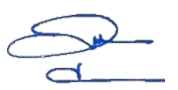 			(ลงชื่อ)	พ.ต.อ.			       ผู้เสนอชื่อ						         ( มารุต  สุดหนองบัว )	ตำแหน่ง           ผกก.สน.พหลโยธิน